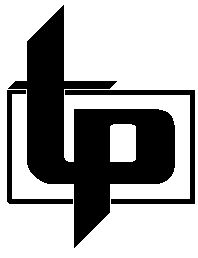 Pre-insulated Copper Piping Systems suitable for Heating Water, Domestic Hot Water, Chilled Water, Condensate Return, Process Fluids, and Cryogenic services.Part 1 – General1.1	Pre-insulated Piping - Furnish a complete system of factory pre-insulated copper piping for the specified service. All pre-insulated pipe, fittings, insulating materials, and technical support shall be provided by the Pre-insulated Piping System manufacturer.1.2	The system shall be COPPER-THERM manufactured by Thermacor Process Inc. of Fort Worth, Texas.Part 2 – Products2.1	Carrier pipe shall be Type K Copper tube, conforming to ASTM B-88. (At the Engineer’s option, Type L or Type M is acceptable.)  Cleaned and Capped Type K, and ACR Type L copper tube may be used for cryogenic and refrigeration applications. All copper piping shall have ends cut square for socket brazing.  Straight sections of factory insulated pipe shall be 20-foot in length and shall have 6” of exposed pipe at each end for field joint fabrication.  Field joining of piping shall utilize approved methods of brazing with alloys melting at or above 1100°F; 50-50 tin-lead solder is not acceptable.2.2	Insulation shall be polyurethane foam either spray applied or injected with one shot into the annular space between carrier pipe and jacket with a minimum thickness of one inch.  Insulation shall be rigid, 90% minimum closed cell polyurethane with a minimum 2.0 lbs. per cubic foot density, compressive strength of 30 psi @ 75°F, and coefficient of thermal conductivity (K-Factor) of not higher than 0.16 @ 75°F per ASTM C-518.  Maximum operating temperature shall not exceed 250°F.  Insulation thickness shall be specified by calling out appropriate carrier pipe and jacket size combinations as listed on drawing CUSG 6.103 or 6.104.2.3	Jacketing material shall be either extruded white polyvinyl chloride, consisting of clean, virgin NSF approved Class 12454-B PVC compound, conforming to ASTM D-1784, Type 1, Grade 1 or high density polyethylene (HDPE).  PVC jacket shall have a wall thickness in mils equal to ten times the nominal jacket diameter and shall not be less than 60 mils.   HDPE shall have a minimum wall thickness of 100 mils for jacket sizes less than or equal to 12”, 125 mils for jacket sizes greater than 12” to 24” and 150 mils for all jacketing larger than 24".  No FRP, HDUP, or tape jacket allowed.2.4	Straight run joints are insulated using urethane foam to the thickness specified, jacketed with either an HDPE or PVC sleeve and sealed with pressure sensitive, polyethylene backed, rubberized bitumen adhesive tape, 30 mils thick, or a heat shrink sleeve or tape.  Above ground installations shall use white, pressure sensitive PVC tape.2.5	Fittings are Thermacor SC (standard components) factory pre-fabricated and pre-insulated with urethane to the thickness specified, jacketed with a molded fitting cover or a PVC fitting cover wrapped with polyethylene backed, pressure sensitive rubberized bitumen adhesive tape, 30 mils thick.  Carrier pipe fittings shall be brazed with alloys melting at or above 1100°F; 50-50 tin-lead solder is not acceptable.  Fittings include expansion loops, elbows, tees, reducers, and anchors.  (At the Engineer’s option, system may be pre-engineered.)2.6	Expansion/contraction compensation will be accomplished utilizing factory pre-fabricated and pre-insulated expansion elbows, Z-bends, expansion loops, and anchors specifically designed for the intended application. External expansion compensation utilizing flexible expansion pads minimum one inch thick extending on either side, both inside and outside the radius of the fittings, is used with all fittings having expansion in excess of 1/2".Part 3 – Execution3.1	Pre-fabricated systems shall be provided as SC (standard components) fittings and factory insulated straight pipe sections for field engineering per the contract drawings.  (At the Engineer’s option, system may be pre-engineered with spool piece numbers marked for installation per manufacturer’s drawings.)3.2	Underground systems shall be buried in a trench of not less than two feet deeper than the top of the pipe and not less than eighteen inches wider than the combined O.D. of all piping systems.  A minimum thickness of 24 inches of compacted backfill over the top of the pipe will meet H-20 highway loading.3.3	Trench bottom shall have a minimum of 6" of sand, pea gravel, or specified backfill material, as approved by the engineer, as a cushion for the piping.  All field cutting of the pipe shall be performed in accordance with the manufacturer’s installation instructions.3.4	A hydrostatic pressure test of the carrier pipe shall be performed per the engineer’s specification with a factory recommendation of one and one-half times the normal system operating pressure for not less than two hours.  Care shall be taken to insure all trapped air is removed from the system prior to the test.  Appropriate safety precautions shall be taken to guard against possible injury to personnel in the event of a failure.3.5	Field service, if required by project specifications, will be provided by a certified manufacturer’s representative or company field service technician.  The technician will be available at the job to check unloading, storing, and handling of pipe, joint installation, pressure testing, and backfilling techniques.  This service will be added into the cost as part of the project technical services required by the pre-insulated pipe manufacturer.